Publicado en Madrid el 17/11/2017 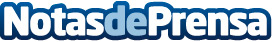 Convenio de colaboración entre Diputación de Valladolid y Escuela Internacional de ProtocoloLa Diputación de Valladolid y la Escuela Internacional de Protocolo firman un convenio para mostrar la fortaleza enoturística  de la provincia a los participantes en el XVI Congreso Internacional de ProtocoloDatos de contacto:Agencia Comunicación ProfesionalNota de prensa publicada en: https://www.notasdeprensa.es/convenio-de-colaboracion-entre-diputacion-de Categorias: Internacional Comunicación Castilla y León Turismo Eventos http://www.notasdeprensa.es